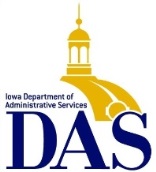 Retiree Cancellation of Health and/or Dental InsuranceHealth Insurance I elect to cancel my State of Iowa retiree health insurance coverage for myself and my eligible dependents (if applicable).  Effective Date of Cancellation:  _________    (must always be a first of the month)(Example:  if you put June 1, this would mean you have health insurance coverage through May 31.)To cancel your MedicareBlueRx Iowa Plan, you must contact MedicareBlueRx at 877.838.3827 and request a disenrollment form.  You cannot remain on the MedicareBlueRx Iowa Plan if you cancel your State of Iowa health insurance coverage.Dental Insurance I elect to cancel my State of Iowa retiree dental insurance coverage for myself and my eligible dependents (if applicable).  Effective Date of Cancellation:  _________    (must always be a first of the month)(Example:  if you put June 1, this would mean you have dental insurance coverage through May 31.)I understand by cancelling State of Iowa retiree health and/or dental insurance coverage that I will not be eligible for rejoining the group at a later date.Return this form to:	Retiree Health and Dental Benefits	Iowa Department of Administrative Services	Human Resources Enterprise 	Hoover State Office Building, Level A	1305 E. Walnut StreetDes Moines, IA  50319Retiree NameAddressCityState ZIPZIPDate of BirthLast Four Numbers of your Social Security NumberRetiree SignatureRetiree SignatureDate